INDICAÇÃO Nº 2725/2018Sugere ao Poder Executivo Municipal que proceda a Troca de lâmpadas na Rua Benjamin Fornazin, próximos ao número 90, no bairro parque planalto, neste município.Excelentíssimo Senhor Prefeito Municipal, Nos termos do Art. 108 do Regimento Interno desta Casa de Leis, dirijo-me a Vossa Excelência para solicitar que através do órgão competente que proceda a Troca de lâmpadas queimadas na Rua Benjamin Fornazin, próximos ao número 90, no bairro parque planalto, neste município. Justificativa:	Conforme reivindicação da população, este vereador solicita a troca de lâmpadas nos endereços acima citados, sendo de extrema importância à realização dos serviços pelo Poder Público.Plenário “Dr. Tancredo Neves”, em 12 de abril de 2018.Joel do Gás                                                      -Vereador-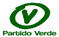 